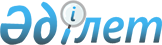 Об утверждении норматива субсидий на возмещение до 100% затрат по искусственному осеменению маточного поголовья крупного рогатого скота в личных подсобных хозяйствах, критериев и требований к поставщикам услуг по искусственному осеменению, а также объемов субсидий по направлениям субсидирования развития племенного животноводства и повышения продуктивности и качества продукции животноводства
					
			Утративший силу
			
			
		
					Постановление акимата Карагандинской области от 23 января 2015 года № 03/02. Зарегистрировано Департаментом юстиции Карагандинской области 2 февраля 2015 года № 2954. Утратило силу постановлением акимата Карагандинской области от 26 января 2016 года № 05/01      Сноска. Утратило силу постановлением акимата Карагандинской области от 26.01.2016 № 05/01 (вводится в действие по истечению десяти календарных дней после дня его первого официального опубликования).

      В соответствии с приказом Министра сельского хозяйства, согласованного министерствами финансов и национальной экономики Республики Казахстан от 19 ноября 2014 года № 3-1/600 «Об утверждении Правил субсидирования развития племенного животноводства, повышение продуктивности и качества продукции животноводства» (зарегистрирован в реестре государственной регистрации нормативных правовых актов за № 9987) акимат Карагандинской области ПОСТАНОВЛЯЕТ:

      1. 

Утвердить норматив субсидий на возмещение до 100% затрат по искусственному осеменению маточного поголовья крупного рогатого скота в личных подсобных хозяйствах согласно приложению 1 к настоящему постановлению.

      2. 

Утвердить критерии и требования к поставщикам услуг по искусственному осеменению маточного поголовья крупного рогатого скота в личных подсобных хозяйствах согласно приложению 2 к настоящему постановлению.

      3. 

Утвердить объемы субсидий по направлениям субсидирования развития племенного животноводства, повышения продуктивности и качества продукции животноводства согласно приложению 3 к настоящему постановлению.

      4. 

Государственному учреждению «Управление сельского хозяйства Карагандинской области» в установленном законодательством порядке принять меры, вытекающие из настоящего постановления.

      5. 

Контроль за исполнением данного постановления возложить на курирующего заместителя акима области.

      6. 

Настоящее постановление вводится в действие по истечению десяти календарных дней после дня его первого официального опубликования.

 

 

       «СОГЛАСОВАНО»

 

 

      23 января 2015 года

  

Норматив субсидий на возмещение до 100% затрат по искусственному осеменению маточного поголовья крупного рогатого скота в личных подсобных хозяйствах

  

Критерии и требования

к поставщикам услуг по искусственному осеменению

маточного поголовья крупного рогатого скота

в личных подсобных хозяйствах

  

Объемы субсидий по направлениям субсидирования развития племенного животноводства и повышения продуктивности и качества продукции животноводства      Сноска. Приложение 3 - в редакции постановления акимата Карагандинской области от 21.12.2015 № 73/01 (вводится в действие по истечению десяти календарных дней после дня его первого официального опубликования).
					© 2012. РГП на ПХВ «Институт законодательства и правовой информации Республики Казахстан» Министерства юстиции Республики Казахстан
				

      Аким Карагандинской областиН. Абдибеков

      Министр сельского хозяйства

      Республики Казахстан

      _______________А. Мамытбеков

Приложение 1

к постановлению акимата

Карагандинской области

от 23 января 2015 года № 03/02

Направление субсидирования

 Единица измерения

 Нормативы субсидий за 1 единицу, тенге

 

Возмещение до 100% затрат по искусственному осеменению маточного поголовья крупного рогатого скота в личных подсобных хозяйствах

 голов

 4 004

 

Приложение 2

к постановлению акимата

Карагандинской области

от 23 января 2015 года № 03/02

№ п/п

 Критерии и требования

 

1.

 Наличие опыта работы по искусственному осеменению КРС с подтверждением срока работы по реестру от уполномоченного органа в области племенной инспекции 

 

2.

 Наличие на праве собственности или долгосрочной аренды специального автотранспорта для перевозки жидкого азота, оборудованной специальной емкостью типа ЦТК

 

3.

 Наличие на праве собственности специальной емкости для хранения семени быков-производителей типа СДС-35 

 

4.

 Наличие в штате работников по соответствующим специальностям

 

Приложение 3

к постановлению акимата

Карагандинской области

от 23 января 2015 года № 03/02Наименование отраслиНаправление субсидированияЕдиница измеренияНорматив субсидирования, тенгеСубсидируемый объемСумма субсидий, тысяч тенге123456мясное скотоводствоВедение селекционной и племенной работы с маточным поголовьем племенного крупного рогатого скотаголов20 0006 776135 520,0мясное скотоводствоВедение селекционной и племенной работы с маточным поголовьем племенного крупного рогатого скота из Национального фонда Республики Казахстанголов20 0002 13842 760,0мясное скотоводствоВедение селекционной и племенной работы с маточным поголовьем крупного рогатого скота, охваченного породным преобразованиемголов18 00063 832 1 148 983,0мясное скотоводствоВедение селекционной и племенной работы с маточным поголовьем крупного рогатого скота, охваченного породным преобразованием из Национального фонда Республики Казахстанголов18 00023 059415 061,0мясное скотоводствоПриобретение отечественного племенного крупного рогатого скота голов154 0004011,5617 772,2мясное скотоводствоПриобретение импортированного племенного и селекционного крупного рогатого скота голов118 00034040 141,0мясное скотоводствоСодержание племенных быков-производителей мясных пород в общественных стадахголов104 00026227 248,0мясное скотоводствоУдешевление стоимости производства говядины 3 уровеньтонн100 000312,831 280,0мясное скотоводствоРеализация бычков на откормочные площадки первого уровня производства голов24 00087921 096,0Всего суммаВсего сумма2 479 861,2молочное скотоводствоВедение селекционной и племенной работы с маточным поголовьем племенного крупного рогатого скотаголов20 0002004 000,0молочное скотоводствоУдешевление стоимости производства молокатонн7 191,975 358,4молочное скотоводство2 уровеньтонн15 000687,710 316,0молочное скотоводство3 уровеньтонн10 0006 504,265 042,4молочное скотоводствоПриобретение импортированного племенного крупного рогатого скотаголов118 00020524 237,0молочное скотоводствоОрганизация искусственного осеменения маточного поголовья крупного рогатого скота в крестьянских (фермерских), личных подсобных хозяйствах и производственных кооперативахголов4 00412 707,850 882,2Всего суммаВсего сумма154 477,6мясное птицеводствоУдешевление стоимости производства мяса птицы:6 848,5452 000,0мясное птицеводство2 уровеньтонн66 0005 560,6367 000,0мясное птицеводство2 уровень из Национального фонда Республики Казахстантонн66 0001 287,985 000,0мясное птицеводствоПриобретение племенного суточного молодняка мясного направления родительской/ прародительской формы у отечественных и зарубежных племенных репродукторовголов30072 80021 840,0мясное птицеводствоУдешевление стоимости кормов за счет средств Национального фонда Республики Казахстантонн7 5006 66149 957,5Всего суммаВсего сумма523 797,5яичное птицеводствоУдешевление стоимости производства пищевого яйца:502 788,0 1 508 364,0 яичное птицеводство1 уровеньтысяч штук3 000210 072,3630 217,0яичное птицеводство1 уровень из Национального фонда Республики Казахстантысяч штук3 000292 715,7878 147,0яичное птицеводствоПриобретение племенного суточного молодняка яичного направления родительской/ прародительской формы у отечественных и зарубежных племенных репродукторовголов12062 3007 476,0яичное птицеводствоУдешевление стоимости кормов за счет средств Национального фонда Республики Казахстантонн7 50023 977,3179 829,5Всего суммаВсего сумма1 695 669,5овцеводствоВедение селекционной и племенной работы с маточным поголовьем овец, охваченного породным преобразованиемголов1 500143 909,0215 863,5овцеводствоПриобретение племенных баранчиков и ярокголов8 0005 553,944 431,2овцеводствоУдешевление стоимости производства баранины (ягнятины):1 126,3189 772,4 1 уровеньтонн200 000771,3154 268,62 уровеньтонн100 00035535 503,8Всего суммаВсего сумма450 067,1коневодствоПриобретение племенных лошадейголов40 00057022 800,0коневодствоУдешевление стоимости производства конинытонн92 0001 712,0157 504,2Удешевление стоимости производства кумысатонн60 000247,614 855,9Всего суммаВсего сумма195 160,1свиноводствоУдешевление стоимости производства свининытонн98 0005 797,9568 198,0свиноводствоУдешевление стоимости кормов за счет средств Национального фонда Республики Казахстантонн7 5006 56649 245,0Всего суммаВсего сумма617 443,0ИТОГОИТОГО6 116 476,0